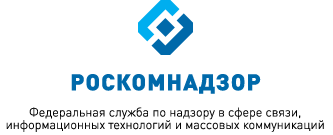 Управление Роскомнадзора по Удмуртской РеспубликеИнформационный буклет (памятка) для организации федеральной почтовой связи, операторам связи, имеющие право самостоятельно оказывать услуги подвижной радиотелефонной связи, а также операторам связи, занимающие существенное положение в сети связи общего пользования, которые имеют право самостоятельно оказывать услуги связи по передаче данных 5-я Подлесная ул., д.12а, г. Ижевск, 426069
(3412) 27-18-80; факс (3412) 27-19-76
E-mail: rsockanc18@rkn.gov.ruСайт Управления: www.18.rkn.gov.ru	Обращаем Ваше внимание, что в своей деятельности организации (филиалы), осуществляющие операции с денежными средствами или иным имуществом (далее – организации),  в целях ПОД/ФТ/ФРОМУ должны в первую очередь отталкиваться от действующего законодательства Российской Федерации и рекомендаций, разрабатываемых ФАТФ (группа разработки финансовых мер борьбы с отмыванием денег – независимая межправительственная организация, разрабатывающая и популяризирующая свои принципы для защиты всемирной финансовой системы от угроз отмывания денег, финансирования терроризма и финансирования распространения оружия массового уничтожения (ОД/ФТ/ФРОМУ). Нормативные правовые акты регулирующие деятельность организаций, осуществляющих операции с денежными средствами или иным имуществом, в целях ПОД/ФТ/ФРОМУ	1. Федеральный закон от 07.08.2001 № 115-ФЗ «О противодействии легализации (отмыванию) доходов, полученных преступным путем, и финансированию терроризма».	2. Постановление Правительства Российской Федерации от 19.02.2022 № 2022 № 219 «Об утверждении Положения о контроле (надзоре) в сфере противодействии легализации (отмыванию) доходов, полученных преступным путем, финансированию терроризма и финансированию распространения оружия массового уничтожения».	3. Постановление Правительства Российской Федерации от 29.05.2014 № 492 «О квалификационных требованиях к специальным должностным лицам, ответственным за реализацию правил внутреннего контроля, а также требованиях к подготовке и обучению кадров, идентификации клиентов, выгодоприобретателей в целях противодействия легализации (отмыванию) доходов, полученных преступным путем, и финансированию терроризма…».	4. Постановление Правительства Российской Федерации от 30.06.2012 № 667 «Об утверждении требований к правилам внутреннего контроля, разрабатываемым организациями, осуществляющими операции с денежными средствами или иным имуществом (за исключением кредитных организаций), и индивидуальными предпринимателями…».	5. Постановление Правительства Российской Федерации от 19.03.2014 № 209 «Об утверждении Положения о представлении информации в Федеральную службу по финансовому мониторингу организациями, осуществляющими операции с денежными средствами или иным имуществом, и индивидуальными предпринимателями и направлении Федеральной службой по финансовому мониторингу запросов в организации, осуществляющие операции с денежными средствами или иным имуществом, и индивидуальным предпринимателям».	6. Постановление Правительства Российской Федерации от 06.08.2015 № 804 «Об утверждении Правил определения перечня организаций и физических лиц, в отношении которых имеются сведения об их причастности к экстремистской деятельности или терроризму, и доведения этого перечня до сведения организаций, осуществляющих операции с денежными средствами или иным имуществом, и индивидуальных предпринимателей».	7. Приказ Росфинмониторинга от 03.08.2010 № 203 «Об утверждении положения о требованиях к подготовке и обучению кадров организаций, осуществляющих операции с денежными средствами или иным имуществом, в целях противодействия легализации (отмыванию) доходов, полученных преступным путем, и финансированию терроризма».	8. Приказ Федеральной службы по финансовому мониторингу от 20 мая 2022 г. № 100 «Об утверждении требований к идентификации клиентов, представителей клиента, выгодоприобретателей и бенефициарных владельцев, в том числе с учетом степени (уровня) риска совершения подозрительных операций».	9. Приказ Росфинмониторинга от 08.02.2022 № 18 «Об утверждении Особенностей представления в Федеральную службу по финансовому мониторингу информации, предусмотренной Федеральным законом от 7 августа 2001 года N 115-ФЗ «О противодействии легализации (отмыванию) доходов, полученных преступным путем, и финансированию терроризма».	10. Приказ Минкомсвязи России от 29.08.2011 № 213 «Об утверждении Административного регламента исполнения Федеральной службой по надзору в сфере связи, информационных технологий и массовых коммуникаций государственной функции по осуществлению государственного контроля и надзора в сфере связи за соблюдением организациями федеральной почтовой связи порядка фиксирования, хранения и представления информации о денежных операциях, подлежащих в соответствии с законодательством Российской Федерации контролю, а также организацией ими внутреннего контроля. 	11. Постановление Правительства Российской Федерации от 26.10.2018 № 1277 «Об утверждении Правил формирования перечня организаций и физических лиц, в отношении которых имеются сведения об их причастности к распространению оружия массового уничтожения, и использования связанной с таким перечнем информации». 	12. Приказ Росфинмониторинга от 20.07.2020 № 175 «Об утверждении порядка ведения личного кабинета, а также порядка доступа к личному кабинету и его использования» 	13. Рекомендации ФАТФ – группа разработки финансовых мер борьбы с отмыванием денег.	Для соблюдения действующего законодательства организации в целях ПОД/ФТ/ФРОМУ на постоянной основе обязаны:	- организовывать внутренний контроль;	- осуществлять внутренний контроль.	В целях организации и осуществления внутреннего контроля организации в целях ПОД/ФТ/ФРОМУ обязаны (абзац 1 ч. 2 ст. 115-ФЗ):	- разрабатывать правила внутреннего контроля (ПВК);	- назначать специальных должностных лиц (СДЛ), ответственных за реализацию ПВК.	Организации особое внимание должны уделять на соответствие (полноту) разрабатываемых ПВК действующему законодательству с учетом специфики рода деятельности организации, а также приведению их в соответствие с требованиями нормативных правовых актов не позднее месяца после даты вступления в силу указанных нормативных правовых актов, если иное не установлено такими нормативными правовыми актами (п. 1_1 ППРФ-667).	Правила внутреннего контроля включают в себя следующие программы осуществления внутреннего контроля (п. 4 ППРФ-667):а) программа, определяющая организационные основы осуществления внутреннего контроля (далее - программа организации внутреннего контроля);б) программа идентификации клиентов, представителей клиентов и (или) выгодоприобретателей, а также бенефициарных владельцев (далее - программа идентификации); в) программа оценки степени (уровня) риска совершения клиентом подозрительных операций и принятия мер по снижению рисков совершения клиентом подозрительных операций (далее соответственно - риск, программа оценки и управления рисками);г) программа выявления операций (сделок), подлежащих обязательному контролю, и разовых операций (сделок) либо совокупности операций и (или) действий клиента, связанных с проведением каких-либо операций, его представителя в рамках обслуживания клиента, имеющих признаки связи с легализацией (отмыванием) доходов, полученных преступным путем, или финансированием терроризма (далее - программа выявления операций);д) программа документального фиксирования информации; е) программа, регламентирующая порядок работы по приостановлению операций в соответствии с Федеральным законом (далее - программа по приостановлению операций); ж) программа подготовки и обучения кадров в сфере противодействия легализации (отмыванию) доходов, полученных преступным путем, финансированию терроризма и финансированию распространения оружия массового уничтожения; з) программа проверки осуществления внутреннего контроля; и) программа хранения информации и документов, полученных в результате реализации программ осуществления внутреннего контроля в целях противодействия легализации (отмыванию) доходов, полученных преступным путем, финансированию терроризма и финансированию распространения оружия массового уничтожения (далее - программа хранения информации); к) программа изучения клиента при приеме на обслуживание и обслуживании (далее - программа изучения клиента); л) программа, регламентирующая порядок действий в случае отказа в совершении операции, а также отказа в приеме клиента на обслуживание (далее – программа по отказу); м) программа, регламентирующая порядок применения мер по замораживанию (блокированию) денежных средств или иного имущества.	При назначении СДЛ организации необходимо учитывать квалификационные требования устанавливаемые действующим законодательством, а именно:	- Специальным должностным лицом, ответственным за реализацию правил внутреннего контроля, не может быть лицо, имеющее неснятую или непогашенную судимость за преступления в сфере экономики или преступления против государственной власти (абзац 13 ч. 2 ст. 7 115-ФЗ);	- наличие высшего образования по специальностям, направлениям подготовки, относящимся к укрупненной группе специальностей, направлений подготовки «Экономика и управление», либо по направлению подготовки «Юриспруденция», а при отсутствии указанного образования - наличие опыта работы не менее 2 лет на должностях, связанных с исполнением обязанностей по противодействию легализации (отмыванию) доходов, полученных преступным путем, и финансированию терроризма (п. 1 ППРФ-492);	- прохождение обучения в целях противодействия легализации (отмыванию) доходов, полученных преступным путем, и финансированию терроризма (п. 1 ППРФ-492). 	Обучение в форме целевого инструктажа лицо, планирующее осуществлять функции специального должностного лица, проходит однократно до начала осуществления таких функций (п. 10 ПРФМ-203).	Повышение уровня знаний не реже одного раза в три года проходят специальное должностное лицо организации (филиала) (п. 12 ПРФМ-203).	Из опыта контрольно (надзорной) деятельности Управления организациям (СДЛ), в частности на примере организации федеральной почтовой связи, на постоянной основе требуется повышать уровень знаний и навыков, в первую очередь, персонала, который непосредственно (на первоначальном этапе) связан с осуществлением функций организации в целях ПОД/ФТ/ФРОМУ (осуществление программ правил внутреннего контроля (п. 4 ППРФ-667)), в первую очередь:	- программы идентификации клиента, представителя клиента и (или) выгодоприобретателя, бенефициарного владельца;	- программы подготовки и обучение кадров организации в целях ПОД/ФТ/ФРОМУ;	- программы изучения клиента.	Рассмотрим, на примере организации федеральной почтовой связи, характерные нарушения (не внимательность, слабые знания и навыки специалистов, отсутствие отметок) допускаемые при осуществлении вышеуказанных программ: 	- отсутствуют отметки на бланке почтового перевода (в разном сочетании) при реализации правил внутреннего контроля (программ): - в правом верхнем углу бланка «П» - проверка по Перечню; - в правом верхнем углу бланка «О» или «1» - присвоение степени (уровня) риска; - гражданство; - дата рождения.	- отсутствие записей в журналах (в разном сочетании): 	- графа 5 - гражданство; - дата рождения;	- данные получателя: - адрес и ННН; 	- результаты проверки клиента: - «П».	Исходя из вышеизложенного необходимо, со стороны должностных лиц, в обязанности которых входит направления деятельности организации в целях ПОД/ФТ/ФРОМУ и в особенности СДЛ (ми) усилить контроль за:	- процедурой идентификации клиента, представителя клиента и (или) выгодоприобретателя до приема, части внесения соответствующих и полных данных в соответствии с ПВК, как в первичных документах (бланках почтовых переводов, наложенных платежей), Анкетах, листах опросах, так и в журнале:	- идентификации клиента при приеме платежа на сумму, превышающую 15 000 рублей, при установлении с клиентом договорных отношений об участии в лотореях, а также выплате выигрышей по таким договорам на сумму, равную или превышающую 15 000 рублей;	- учета операций с денежными средствами в целях ПОД/ФТ/ФРОМУ;	- процедурой учета (внесения соответствующей записи) в Карточке учета прохождения обучения в целях ПОД/ФТ/ФРОМУ;	- процедурой внутреннего контроля со стороны СДЛ (ов);	- составления внутренних сообщений и принятия по ним решений. 	 А также в качестве справочного материала и для напоминания представляем следующую информацию в целях ПОД/ФТ/ФРОМУ:п. 7 ППРФ от 19.03.2014 № 209 - Положение о предоставлении информации в РФМ информация представляется в Федеральную службу по финансовому мониторингу в электронной форме путем использования личного кабинет, подписанная усиленной квалифицированной подписью либо на машинном носителе.п/пСодержание (причина, условия)НПАСрок исполнения, направление информации, ответ клиенту1.Внесение изменений в ПВК (приведение в соответствии с требованиями НПА)п.1.1. ППРФ от 30.06.2012 № 667не позднее месяца после даты вступления в силу указанных НПА, если иное не установлено такими НПА, непосредственно относящихся к указанным организациям2.Вводный инструктаж (проводит СДЛ)а) п. 6, п. 7, п. 9 ПРФМ от 03.08.2010 № 203при приеме на работу в соответствии с программой подготовки и обучения сотрудников, разрабатываемой организацией3.Дополнительный инструктаж (проводит СДЛ)б) п. 6, п. 8, п. 9 ПРФМ от 03.08.2010 № 203не реже одного раза в год, по внесению изменений в НПА (в части касающейся деятельности организации связи) и правила внутреннего контроля в соответствии с программой подготовки и обучения сотрудников, разрабатываемой организацией4.Целевой инструктажв) п. 6, п. 10 ПРФМ от 03.08.2010 № 203для СДЛ – однократно до начала осуществления функций;для руководителя, главного бухгалтера, юриста – однократно в течении года с даты возложения соответствующих должностных обязанностей5.Повышение уровня знанийг) п. 6, п. 12 ПРФМ от 03.08.2010 № 203не реже одного раза в три года проходят СДЛ, а также руководитель, главный бухгалтер, юрист организации6.Обновлении информации о клиенте (представителе, выгодоприобретателе, бенефициарном владельце), которые отнесены к группе низкой степени риска совершения подозрительных операций в соответствии с ПВКабзац 1 п. 3) ч. 1 ст. 7 ФЗ от 07.08.2001 № 115-ФЗ; п. 25 ПРФМ от 20.05.2022 № 100- не реже одного раза в три года;- в течении семи рабочих дней, следующих за днем возникновения сомнений в достоверности, точности ранее полученной информации 7. Обновлении информации о клиенте (представителе, выгодоприобретателе, бенефициарном владельце), которые не отнесены к группе низкой степени риска совершения подозрительных операций в соответствии с ПВКабзац 2 п. 3) ч. 1 ст. 7 ФЗ от 07.08.2001 № 115-ФЗ; п. 25 ПРФМ от 20.05.2022 № 100- не реже одного раза в год;- в течении семи рабочих дней, следующих за днем возникновения сомнений в достоверности, точности ранее полученной информации8.Документальное фиксирование - отсутствие в почтовом сообщении информации о плательщике и возникновении подозрения у работника федеральной почтовой связи, что операция осуществляется в целях ОД/ФТч. 11 ст. 7_2 ФЗ от 07.08.2001 № 115-ФЗ;п. 6 ППРФ от 19.03.2014 № 209;п. 4 ПРФМ от 08.02.2022 № 18 не позднее рабочего дня, следующего за днем признания операции подозрительной, информацию в Росфинмониторинг (уполномоченный орган), формализованное электронное сообщение (далее –ФЭС)9.Документальное фиксирование операций подлежащих обязательному контролю  п. 4) ч. 1 ст. 7 ФЗ от 07.08.2001 № 115-ФЗ;ч. 1 ст. 7_5 ФЗ от 07.08.2001 № 115-ФЗ;а) п. 4 ППРФ от 19.03.2014 № 209;а) п. 3 ПРФМ от 08.02.2022 № 18не позднее 3 рабочих дней, следующих за днем совершения операции (сделки) информацию в Росфинмониторинг, ФЭС10.Документальное фиксирование операций (при реализации ПВК возникают подозрения – разовая операция либо совокупность операций и (или) действий клиента, связанных с проведением операции в рамках обслуживания клиента, осуществляются в целях ОД/ФТ)  ч. 3 ст. 7 ФЗ от 07.08.2001 № 115-ФЗ;б) п. 4 ППРФ от 19.03.2014 № 209;б) п. 3 ПРФМ от 08.02.2022 № 18не позднее 3 рабочих дней, следующих за днем выявления разовой операции и (или) совокупности операций и (или) действий клиента, информацию в Росфинмониторинг, ФЭС с 01.04.202211.Приостановление операции (за исключением операций по зачислению денежных средств поступающих на счет физического или юридического лица) в случаях нахождения в Перечне (терроризм, распространение оружия массового уничтожения), принятие РФМ решения по замораживанию (блокированию), решению суда, решения МВКч. 10 ст. 7, ч. 8 ст. 7_5 ФЗ от 07.08.2001 № 115-ФЗ;в) п. 4 ППРФ от 19.03.2014 № 209;е) п. 3 ПРФМ от 08.02.2022 № 18на пять рабочих дней со дня, когда распоряжение клиента о проведении операции должно быть выполнено;незамедлительно в день приостановления операции, информацию в Росфинмониторинг, ФЭС 11.Приостановление операции (за исключением операций по зачислению денежных средств поступающих на счет физического или юридического лица) в случаях нахождения в Перечне (терроризм, распространение оружия массового уничтожения), принятие РФМ решения по замораживанию (блокированию), решению суда, решения МВКст. 8 ФЗ от 07.08.2001 № 115-ФЗ    Росфинмониторинг издает постановление о приостановлении операции на срок до 30 дней в случае признании информации обоснованной12.Проведение проверок внутреннего контроляп. 32 ППРФ от 30.06.2012 № 667 на регулярной основе, но не реже одного раза в полугодие (представление руководителю организации по результатам проверок письменных отчетов)13.Хранение информации и документовч. 4 ст. 7 ФЗ от 07.08.2001 № 115-ФЗ;п. 33 ППРФ от 30.06.2012 № 667;п. 42 ПРФМ от 20.05.2022 № 100подлежат хранению не менее 5 лет. Указанный срок исчисляется со дня прекращения отношений с клиентом14.Представление информации организацией по запросу Росфинмониторинга п. 18 ППРФ от 19.03.2014 № 209в течении 5 рабочих дней с даты получения соответствующего запроса + 3 рабочих дня в случае необходимости сбора информации от филиалов15.Отказ организации в совершении операции, в том числе в совершении операции на основании распоряжения клиента, возникают подозрения, что операция совершается в целях ОД/ФТ ч. 11, 13 ст. 7 ФЗ от 07.08.2001 № 115-ФЗ;е) п. 4 ППРФ от 19.03.2014 № 209;ж) п. 3 ПРФМ от 08.02.2022 № 18 не позднее рабочего дня, следующего за днем принятия решения об отказе, информация в Росфинмониторинг,ФЭС 15.Отказ в выполнении поручения плательщика - отсутствие в расчетном или ином документе (почтовом сообщении), содержащем поручение плательщика, информации, указанной в ч. 7 ст. 7_2ч.ч. 7, 8, 11 ст. 7_2 ФЗ от 07.08.2001 № 115-ФЗ;п.п. 6, 7 ППРФ от 19.03.2014 № 209;п. 4 ПРФМ от 08.02.2022 № 18не позднее рабочего дня, следующего за днем признания такой операции подозрительной, информация в Росфинмониторинг, ФЭС 16.При устранении оснований (основание ч. 11 ст. 7 115-ФЗ), в соответствии с которыми ранее было принято решение об отказе от проведения операции, сведения о котором были представлены в уполномоченный орган, организации, осуществляющие операции с денежными средствами или иным имуществомч. 13 ст. 7 ФЗ от 07.08.2001 № 115-ФЗ;ж) п. 4 ППРФ от 19.03.2014 № 209;з) п. 3 ПРФМ от 08.02.2022 № 18не позднее рабочего дня, следующего за днем устранения соответствующих основания (устранение, отмена, либо вступившего в законную силу соответствующего решения суда, информация в Росфинмониторинг,ФЭС17.В случае принятия организацией, осуществляющей операции с денежными средствами или иным имуществом, решения об отказе от проведения операции, такая организация обязана представить клиенту, которому отказано в проведении операции, информацию о дате и причинах принятия соответствующего решения в порядке, установленном договором с клиентом или действующими в организации, осуществляющей операции с денежными средствами или иным имуществом, публичными правиламич. 13.1_1 ст. 7 ФЗ от 07.08.2001 № 115-ФЗне позднее пяти рабочих дней со дня принятия решения об отказе от проведения операции18.Организация, осуществляющая операции с денежными средствами или иным имуществом, принявшая решение об отказе в проведении операции (основание ч. 11 ст. 7 115-ФЗ) обязана рассмотреть представленные клиентом документы и (или) сведения об отсутствии оснований для принятия решения об отказе от проведения операциич. 13_4 ст. 7 ФЗ от 07.08.2001 № 115-ФЗВ срок не позднее семи рабочих дней со дня их представления сообщить клиенту об устранении оснований, в соответствии с которыми ранее было принято решение об отказе от проведения операции19.Размещение в сети Интернет на Сайте Росфинмониторинга информации о включении организации или физического лица в Перечень (терроризм, распространение оружия массового уничтожения), решения Межведомственного координационного органа при РФМ о принятии мер по замораживанию (блокированию)п. 6) ч. 1 ст. 7 ФЗ от 07.08.2001 № 115-ФЗ;ч. 5 ст. 7_5 ФЗ от 07.08.2001 № 115-ФЗ;ч. 1 ст. 7_4 ФЗ от 07.08.2001 № 115-ФЗпринять меры по замораживанию (блокированию) незамедлительно, но не позднее одного рабочего дня со дня размещения информации в сети Интернет. 19.Размещение в сети Интернет на Сайте Росфинмониторинга информации о включении организации или физического лица в Перечень (терроризм, распространение оружия массового уничтожения), решения Межведомственного координационного органа при РФМ о принятии мер по замораживанию (блокированию)в) п. 4 ППРФ от 19.03.2014 № 209;в) п. 3 ПРФМ от 08.02.2022 № 18  Незамедлительно в день применения названных мер по замораживанию (блокированию), информацию в Росфинмониторинг, ФЭС 20.В случае получения квитанции о непринятии ФЭСп.21 ПРФМ от 08.02.2022 № 18   не позднее 3 рабочих дней, следующих за днем размещения квитанции о непринятии ФЭС в ЛК, направляют повторно сформированное ФЭС21.Организации и физические лица, ошибочно включенные в перечень организаций и физических лиц, в отношении которых имеются сведения об их причастности к распространению оружия массового уничтожения, либо подлежащие исключению из него в соответствии с пунктом 3 настоящей статьи, но не исключенные из указанного перечня, обращаются в уполномоченный орган с письменным мотивированным заявлением об их исключении из указанного перечня ч. 5 ст. 7_5 ФЗ от 07.08.2001 № 115-ФЗ(для сведения)в течение десяти рабочих дней, следующих за днем получения такого заявления, рассматривает его и информирует заявителя о принятом решении. незамедлительно, но не позднее одного рабочего дня со дня принятия решения об исключении организации или физического лица из перечня информирует об этом организации, осуществляющие операции с денежными средствами или иным имуществом, в целях прекращения применения мер по замораживанию (блокированию) денежных средств или иного имущества22.Проверка своих клиентов, в отношении которых применены либо должны применяться меры по замораживанию (блокированию) (проверка по Перечню (терроризм, распространение оружия массового уничтожения), решению Межведомственного координационного органа при РФМ о принятии мер по замораживанию (блокированию)п. 7) ч. 1 ст. 7 ФЗ от 07.08.2001 № 115-ФЗ;ч. 1 ст. 7_4 ФЗ от 07.08.2001 № 115-ФЗ;ч. 6 ст. 7_5 ФЗ от 07.08.2001 № 115-ФЗ;г) п. 4 ППРФ от 19.03.2014 № 209;г) п.3 ПРФМ от 08.02.2022 № 18    не реже чем один раз в три месяца, о результатах проверки в течении 5 рабочих дней, следующих за днем окончания данной проверки, информацию в Росфинмониторинг, ФЭС 23.Физическое лицо, включенное в перечень организаций и физических лиц, в отношении которых имеются сведения об их причастности к распространению оружия массового уничтожения, в целях обеспечения своей жизнедеятельности вправе обратиться в уполномоченный орган с письменным мотивированным заявлением о частичной или полной отмене применяемых мер по замораживанию (блокированию) денежных средств или иного имуществач. 7 ст. 7_5 ФЗ от 07.08.2001 № 115-Ф(для сведения)Уполномоченный орган незамедлительно, но не позднее одного рабочего дня со дня принятия органами, специально созданными решениями Совета Безопасности ООН, решения об удовлетворении заявления информирует об этом в порядке, установленном Правительством Российской Федерации, организации, осуществляющие операции с денежными средствами или иным имуществом, в целях частичной или полной отмены применяемых мер по замораживанию (блокированию) денежных средств или иного имущества.24.Физическое лицо, включенное в перечень организаций и физических лиц, в отношении которых имеются сведения об их причастности к экстремистской деятельности или терроризму, в целях обеспечения своей жизнедеятельности вправе обратиться в уполномоченный орган с письменным мотивированным заявлением о частичной или полной отмене применяемых мер по замораживанию (блокированию) денежных средств или иного имущества.ч. 2.5 ст. 6 ФЗ от 07.08.2001 № 115-ФЗ(для сведения)Уполномоченный орган незамедлительно, но не позднее одного рабочего дня со дня принятия международными организациями, осуществляющими борьбу с терроризмом, или уполномоченными ими органами решения об удовлетворении заявления информирует об этом в порядке, установленном Правительством Российской Федерации, организации, осуществляющие операции с денежными средствами или иным имуществом, в целях частичной или полной отмены применяемых мер по замораживанию (блокированию) денежных средств или иного имущества.25.Кредитная организация, оператор лотереи вправе поручать на основании договора проведение идентификации или упрощенной идентификации организации федеральной почтовой связи, операторы связи, имеющие право самостоятельно оказывать услуги подвижной радиотелефонной связич.ч. 1_5, 1_5-7, 1_9 ст. 7 ФЗ от 07.08.2001 № 115-ФЗЛицо, которому поручено проведение идентификации или упрощенной идентификации должно передавать кредитной организации, в полном объеме сведения, полученные при проведении идентификации или упрощенной идентификации, в порядке, предусмотренном договором, незамедлительно, но не позднее трех рабочих дней со дня получения лицом, которое проводило идентификацию или упрощенную идентификацию, таких сведений.26.О фактах препятствия со стороны государства (территории), реализации филиалом, представительством, дочерней организации организаций положений 115-ФЗд) п.3 ПРФМ от 08.02.2022 № 18в течении 5 рабочих дней, следующих за днем выявления соответствующих фактов, , информацию в Росфинмониторинг, ФЭС 